Справка-перерасчёт размера субсидий  по кредиту (займу), полученному  в _________________________________                                                                                       наименование российской кредитной ______________________________________________________________________________        организации (сельскохозяйственного кредитного потребительского кооператива) ______________________________________________________________________________ или государственной корпорации «Банк развития и внешнеэкономической ______________________________________________________________________________деятельности (Внешэкономбанк)» (далее – кредитная организация)Полное наименование производителя  _______________________________________________________________________________________________.ИНН __________________, р/сч (№ счёта)  ___________________________,ОКТМО _____________________, ОКПО ____________________________,вид деятельности производителя по ОКВЭД _________________________,наименование кредитной организации  ______________________________,БИК ________________, корреспондентский счёт _____________________,цель кредита (займа)______________________________________________.По кредитному договору (договору займа) № ________ от «___» ___ 20__г. За период с «___» _______ 20__ г. по  «___» _______ 20__ г.1. Дата заключения кредитного договора (договора займа) _____________.2. Сроки погашения кредита (займа) ________________________________.3. Размер полученного кредита (займа)________________________рублей.4. Процентная  ставка  по  кредиту  (займу)  на  дату заключения кредитного договора (договора займа)  _____% годовых.5. Ставка рефинансирования Центрального банка Российской Федерации на дату заключения кредитного договора (договора займа)/на дату заключения дополнительного соглашения к кредитному договору (договору займа) _________% годовых.Приложение (опись прилагаемых документов):*1.   ___________________________ .2.   ___________________________.Проценты, начисленные в соответствии с заключенным кредитным договором (договором займа), оплачены в полном объёме.Подпись производителя **   _______________      ___________________                                                        (подпись)                  (И.О.Фамилия)«___»_____________20__ г._______________________*   В случае представления нескольких справок-перерасчётов одновременно документы прилагаются к одной справке-перерасчёту.** Для крестьянского (фермерского) хозяйства – подпись главы крестьянского (фермерского) хозяйства.     Для личного подсобного хозяйства – подпись получателя.     Для сельскохозяйственного потребительского кооператива – подпись руководителя, главного бухгалтера.Справка-перерасчёт размера субсидий  по кредиту (займу), полученному в иностранной валюте в _______________________________________________________________           наименование российской кредитной организации (сельскохозяйственного кредитного______________________________________________________________________________потребительского кооператива) или государственной корпорации «Банк  развития и ______________________________________________________________________________  внешнеэкономической деятельности (Внешэкономбанк)» (далее – кредитная организация)Полное наименование производителя  _______________________________________________________________________________________________.ИНН __________________, р/сч (№ счёта)  ___________________________,ОКТМО _____________________, ОКПО ____________________________,вид деятельности производителя по ОКВЭД _________________________,наименование кредитной организации  ______________________________,БИК ________________, корреспондентский счёт _____________________,цель кредита (займа)______________________________________________.По кредитному договору (договору займа) № ________ от «___» ___ 20__г. За период с «___» _______ 20__ г. по  «___» _______ 20__ г.1. Дата заключения кредитного договора (договора займа) _____________.2. Сроки погашения кредита (займа) ________________________________.3. Размер полученного кредита (займа)_______________________ рублей.4. Процентная  ставка  по  кредиту  (займу)  на  дату заключения кредитного договора (договора займа)  _____% годовых.5. Предельная ставка по кредиту (займу) _________% годовых.6. Курс к иностранной валюте, установленный Центральным банком Российской Федерации на дату уплаты процентов по кредиту (займу),         __________ рублей.7. Дата уплаты производителем процентов по кредиту (займу) __________.Приложение (опись прилагаемых документов):**1.   _________________________.2.   _________________________.Проценты,  начисленные в соответствии с заключенным кредитнымдоговором (договором займа), оплачены в полном объёме.Подпись производителя ***_______________      ____________________                                                        (подпись)                       (И.О.Фамилия)«___»_____________20__ г. * Остаток ссудной задолженности по кредиту (займу), полученному в иностранной валюте, рассчитывается исходя из курса рубля к иностранной валюте, установленного Центральным банком Российской Федерации на дату совершения банковской операции по зачислению кредита на рублёвый счёт.** В случае представления одновременно нескольких справок-перерасчётов документы прилагаются к одной справке-перерасчёту.       *** Для крестьянского (фермерского) хозяйства – подпись главы крестьянского (фермерского) хозяйства.	    Для личного подсобного хозяйства – подпись получателя.    Для сельскохозяйственного потребительского кооператива – подпись руководителя, главного бухгалтера.Расчёт размера субсидий по кредиту (займу)  в ______________________________________________                                                                        наименование российской кредитной ______________________________________________________________________________        организации (сельскохозяйственного кредитного потребительского кооператива) ______________________________________________________________________________ или государственной корпорации «Банк развития и внешнеэкономической ______________________________________________________________________________деятельности (Внешэкономбанк)» (далее – кредитная организация)Полное наименование производителя________________________________,ИНН _______________, р/с  (№ счёта) _______________________________,ОКТМО_____________, ОКПО  ____________________________________,род деятельности производителя по ОКВЭД  _________________________,наименование кредитной организации ______________________________,БИК ________________, корреспондентский   счет____________________,цель кредита   (займа) ____________________________________________.По кредитному договору  (договору  займа) № _____ от « __»  ______20_ г.                   За период с «__ »____________ 20 __г.  по  «__ »____________ 20 __г. 1. Дата предоставления кредита (займа)      ___________________________.2. Срок погашения кредита (займа)  _________________________________.3. Сумма полученного кредита (займа)  ______________________________.4. Процентная ставка по кредиту (займу) на дату заключения кредитного договора ______.5. Ставка рефинансирования Центрального банка  Российской Федерации на дату заключения кредитного договора  (договора займа) / на дату заключения дополнительного соглашения к кредитному договору (договору займа)________ % годовых.Проценты,  начисленные в соответствии  с заключенным кредитным договором (договором займа), оплачены в полном объёме.Подпись производителя **   _______________      _____________________                                                        (подпись)                       (И.О.Фамилия)«___»_____________20__ г._____________________________________* Размер субсидий, предоставляемых производителю, не может превышать объёма фактических затрат производителя на уплату процентов по кредиту (займу). В случае, если причитающийся размер субсидий превышает объём фактических затрат производителя на уплату процентов по кредиту (займу), размер субсидий будет составлять 100% от объёма фактических затрат производителя. При этом размер субсидирования за счёт субвенций, поступающих в местный бюджет из областного бюджета, за исключением поступающих в областной бюджет  средств федерального бюджета, должен составлять не менее 5 % от объёма фактических затрат производителя. ** Для крестьянского (фермерского) хозяйства – подпись главы крестьянского (фермерского) хозяйства;  для личного подсобного хозяйства – подпись получателя; для сельскохозяйственного потребительского кооператива – подпись руководителя, главного бухгалтера.Расчёт размера субсидий по кредиту (займу) в иностранной валюте в _______________________________________________________________         наименование российской кредитной организации (сельскохозяйственного кредитного_____________________________________________________________________________потребительского кооператива) или государственной корпорации «Банк  развития и ______________________________________________________________________________  внешнеэкономической деятельности (Внешэкономбанк)»  (далее – кредитная организация)Полное наименование производителя________________________________,ИНН _______________ р/с (№ счёта) ________________________________,ОКТМО_____________  ОКПО  ____________________________________,род деятельности производителя по ОКВЭД  _________________________,наименование кредитной организации  ______________________________,БИК ________________,  корреспондентский   счет____________________,цель кредита   (займа)  ____________________________________________.По кредитному договору (договору  займа) № _____ от «__»  _______20_ г.                    За период с «__ »____________ 20 __г.  по  «__ »____________ 20 __г. 1. Дата предоставления кредита (займа)       __________________________.2. Срок погашения кредита (займа) _________________________________.3. Сумма полученного кредита (займа) ______________________________.4. Процентная ставка по кредиту (займу) на дату заключения договора ___.5. Предельная процентная ставка по кредиту (займу)     ________________.6. Ставка рефинансирования Центрального банка  Российской Федерации на дату заключения кредитного договора  (договора займа) (на дату заключения дополнительного соглашения к кредитному договору (договору займа)________% годовых.7. Курс рубля к иностранной валюте, установленный  Центральным банком  Российской Федерации на дату уплаты процентов по кредиту (займу), ________ рублей.8. Дата уплаты производителем процентов по кредиту (займу) ______________.Проценты, начисленные в соответствии с заключенным кредитным договором (договором займа), оплачены в полном объёме.Подпись производителя ***   _______________      _____________________                                                        (подпись)                     (И.О.Фамилия)«___»_____________20__ г.___________________________* Остаток ссудной задолженности по кредиту (займу), полученному в иностранной валюте, рассчитывается исходя из курса рубля к иностранной валюте, установленного Центральным банком Российской Федерации на дату совершения банковской операции по зачислению кредита на рублёвый счёт.** Размер субсидий, предоставляемых производителю, не может превышать объёма фактических затрат производителя на уплату процентов по кредиту (займу). В случае если причитающийся размер субсидий превышает объём фактических затрат производителя на уплату процентов по кредиту (займу), размер субсидий будет составлять 100% от объёма фактических затрат производителя. При этом размер субсидирования за счёт субвенций, поступающих в местный бюджет из областного бюджета, за исключением поступающих в областной бюджет  средств федерального бюджета, должен составлять не менее 5 % от объёма фактических затрат производителя. *** Для крестьянского (фермерского) хозяйства – подпись главы крестьянского (фермерского) хозяйства;  для личного подсобного хозяйства – подпись получателя; для сельскохозяйственного потребительского кооператива – подпись руководителя, главного бухгалтера.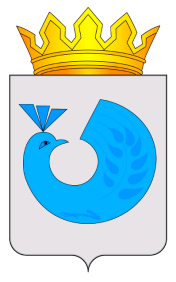 РОССИЙСКАЯ ФЕДЕРАЦИЯАдминистрацияКинель-Черкасского районаСамарской областиПОСТАНОВЛЕНИЕ от 30.03.2016 № 382 с. Кинель-Черкассы[О внесении изменений в постановление Администрации Кинель-Черкасского района Самарской области от 03.12.2015 № 1045 «Об утверждении Порядка предоставления субсидий за счёт субвенций, финансовое обеспечение которых осуществляется за счёт собственных доходов и источников финансирования дефицита областного бюджета, предоставляемых бюджету Кинель-Черкасского района из областного бюджета в целях финансового обеспечения расходных обязательств Кинель-Черкасского района  Самарской области, возникающих при выполнении переданного им государственного полномочия Самарской области по предоставлению в 2015 –  2017 годах субсидий малым формам хозяйствования, осуществляющим свою деятельность на территории Кинель-Черкасского района Самарской области, в целях возмещения части затрат на уплату процентов по долгосрочным, среднесрочным и краткосрочным кредитам (займам)»]       В связи с вступлением в силу постановления Правительства Самарской области от 15.03.2016 № 112 «О внесении изменений в отдельные постановления Правительства Самарской области», ПОСТАНОВЛЯЮ:       1. Внести в постановление Администрации Кинель-Черкасского района Самарской области от 03.12.2015 № 1045 «Об утверждении Порядка предоставления субсидий за счёт субвенций, финансовое обеспечение которых осуществляется за счёт собственных доходов и источников финансирования дефицита областного бюджета, предоставляемых бюджету Кинель-Черкасского района из областного бюджета в целях финансового обеспечения расходных обязательств Кинель-Черкасского района  Самарской области, возникающих при выполнении переданного им государственного полномочия Самарской области по предоставлению в 2015 –  2017 годах субсидий малым формам хозяйствования, осуществляющим свою деятельность на территории Кинель-Черкасского района Самарской области, в целях возмещения части затрат на уплату процентов по долгосрочным, среднесрочным и краткосрочным кредитам (займам)» следующие изменения:в Порядке расходования субвенций, финансовое обеспечение которых осуществляется за счёт собственных доходов и источников финансирования дефицита областного бюджета, предоставляемых бюджету Кинель-Черкасского района из областного бюджета в целях финансового обеспечения расходных обязательств Кинель-Черкасского района Самарской области, возникающих при выполнении переданного им государственного полномочия Самарской области по предоставлению в 2015 – 2017 годах субсидий малым формам хозяйствования, осуществляющим свою деятельность на территории Кинель-Черкасского района Самарской области, в целях возмещения части затрат на уплату процентов по долгосрочным, среднесрочным и краткосрочным кредитам (займам) (далее – Порядок):в наименовании, пункте 1.1 и абзаце третьем пункта 1.3 слова «в 2015 – 2017 годах» заменить словами «в 2016 – 2018 годах»;пункт 2.17 изложить в следующей редакции:«2.17. Администрация Кинель-Черкасского района Самарской области (далее – Администрация) вправе привлекать кредитные организации для формирования документов, необходимых для предоставления производителям субсидий, при условии заключения соответствующих соглашений Администрацией с кредитными организациями,  предусматривающих составление кредитной организацией банковских уведомлений на основании документов о целевом использовании кредита (займа) с подтверждением кредитными организациями целевого использования кредита (займа) и ежемесячное представление банковских уведомлений в Администрацию.По согласованию с кредитной организацией и производителями субсидии могут перечисляться одновременно нескольким производителям, у которых в указанной организации открыты счета.Администрация после проверки представленных документов, подтверждающих целевое использование кредита (займа), оформляет расчёт размера субсидий в течение 10 рабочих дней со дня регистрации банковского уведомления по форме, определенной кредитной организацией по согласованию с Администрацией, на основании представленного этой кредитной организацией банковского уведомления.»;в приложениях 1, 2,  3 к Порядку слова «в 2015 – 2017 годах» заменить словами «в 2016 – 2018 годах»;приложения 4, 5, 9, 10 к Порядку изложить в редакции согласно приложениям 1, 2, 3, 4 к настоящему постановлению соответственно;в приложениях 8, 11 к Порядку сокращение «М.П.» исключить.    2. Контроль за выполнением настоящего постановления возложить на руководителя муниципального казённого учреждения «Управление сельского хозяйства и продовольствия администрации Кинель-Черкасского района» - заместителя Главы администрации Кинель-Черкасского района Д.В.Чернова. 3. Опубликовать настоящее постановление в газете «Трудовая жизнь» и разместить на официальном сайте Администрации Кинель-Черкасского района.4. Настоящее постановление вступает в силу со дня его официального опубликования.       В связи с вступлением в силу постановления Правительства Самарской области от 15.03.2016 № 112 «О внесении изменений в отдельные постановления Правительства Самарской области», ПОСТАНОВЛЯЮ:       1. Внести в постановление Администрации Кинель-Черкасского района Самарской области от 03.12.2015 № 1045 «Об утверждении Порядка предоставления субсидий за счёт субвенций, финансовое обеспечение которых осуществляется за счёт собственных доходов и источников финансирования дефицита областного бюджета, предоставляемых бюджету Кинель-Черкасского района из областного бюджета в целях финансового обеспечения расходных обязательств Кинель-Черкасского района  Самарской области, возникающих при выполнении переданного им государственного полномочия Самарской области по предоставлению в 2015 –  2017 годах субсидий малым формам хозяйствования, осуществляющим свою деятельность на территории Кинель-Черкасского района Самарской области, в целях возмещения части затрат на уплату процентов по долгосрочным, среднесрочным и краткосрочным кредитам (займам)» следующие изменения:в Порядке расходования субвенций, финансовое обеспечение которых осуществляется за счёт собственных доходов и источников финансирования дефицита областного бюджета, предоставляемых бюджету Кинель-Черкасского района из областного бюджета в целях финансового обеспечения расходных обязательств Кинель-Черкасского района Самарской области, возникающих при выполнении переданного им государственного полномочия Самарской области по предоставлению в 2015 – 2017 годах субсидий малым формам хозяйствования, осуществляющим свою деятельность на территории Кинель-Черкасского района Самарской области, в целях возмещения части затрат на уплату процентов по долгосрочным, среднесрочным и краткосрочным кредитам (займам) (далее – Порядок):в наименовании, пункте 1.1 и абзаце третьем пункта 1.3 слова «в 2015 – 2017 годах» заменить словами «в 2016 – 2018 годах»;пункт 2.17 изложить в следующей редакции:«2.17. Администрация Кинель-Черкасского района Самарской области (далее – Администрация) вправе привлекать кредитные организации для формирования документов, необходимых для предоставления производителям субсидий, при условии заключения соответствующих соглашений Администрацией с кредитными организациями,  предусматривающих составление кредитной организацией банковских уведомлений на основании документов о целевом использовании кредита (займа) с подтверждением кредитными организациями целевого использования кредита (займа) и ежемесячное представление банковских уведомлений в Администрацию.По согласованию с кредитной организацией и производителями субсидии могут перечисляться одновременно нескольким производителям, у которых в указанной организации открыты счета.Администрация после проверки представленных документов, подтверждающих целевое использование кредита (займа), оформляет расчёт размера субсидий в течение 10 рабочих дней со дня регистрации банковского уведомления по форме, определенной кредитной организацией по согласованию с Администрацией, на основании представленного этой кредитной организацией банковского уведомления.»;в приложениях 1, 2,  3 к Порядку слова «в 2015 – 2017 годах» заменить словами «в 2016 – 2018 годах»;приложения 4, 5, 9, 10 к Порядку изложить в редакции согласно приложениям 1, 2, 3, 4 к настоящему постановлению соответственно;в приложениях 8, 11 к Порядку сокращение «М.П.» исключить.    2. Контроль за выполнением настоящего постановления возложить на руководителя муниципального казённого учреждения «Управление сельского хозяйства и продовольствия администрации Кинель-Черкасского района» - заместителя Главы администрации Кинель-Черкасского района Д.В.Чернова. 3. Опубликовать настоящее постановление в газете «Трудовая жизнь» и разместить на официальном сайте Администрации Кинель-Черкасского района.4. Настоящее постановление вступает в силу со дня его официального опубликования.       В связи с вступлением в силу постановления Правительства Самарской области от 15.03.2016 № 112 «О внесении изменений в отдельные постановления Правительства Самарской области», ПОСТАНОВЛЯЮ:       1. Внести в постановление Администрации Кинель-Черкасского района Самарской области от 03.12.2015 № 1045 «Об утверждении Порядка предоставления субсидий за счёт субвенций, финансовое обеспечение которых осуществляется за счёт собственных доходов и источников финансирования дефицита областного бюджета, предоставляемых бюджету Кинель-Черкасского района из областного бюджета в целях финансового обеспечения расходных обязательств Кинель-Черкасского района  Самарской области, возникающих при выполнении переданного им государственного полномочия Самарской области по предоставлению в 2015 –  2017 годах субсидий малым формам хозяйствования, осуществляющим свою деятельность на территории Кинель-Черкасского района Самарской области, в целях возмещения части затрат на уплату процентов по долгосрочным, среднесрочным и краткосрочным кредитам (займам)» следующие изменения:в Порядке расходования субвенций, финансовое обеспечение которых осуществляется за счёт собственных доходов и источников финансирования дефицита областного бюджета, предоставляемых бюджету Кинель-Черкасского района из областного бюджета в целях финансового обеспечения расходных обязательств Кинель-Черкасского района Самарской области, возникающих при выполнении переданного им государственного полномочия Самарской области по предоставлению в 2015 – 2017 годах субсидий малым формам хозяйствования, осуществляющим свою деятельность на территории Кинель-Черкасского района Самарской области, в целях возмещения части затрат на уплату процентов по долгосрочным, среднесрочным и краткосрочным кредитам (займам) (далее – Порядок):в наименовании, пункте 1.1 и абзаце третьем пункта 1.3 слова «в 2015 – 2017 годах» заменить словами «в 2016 – 2018 годах»;пункт 2.17 изложить в следующей редакции:«2.17. Администрация Кинель-Черкасского района Самарской области (далее – Администрация) вправе привлекать кредитные организации для формирования документов, необходимых для предоставления производителям субсидий, при условии заключения соответствующих соглашений Администрацией с кредитными организациями,  предусматривающих составление кредитной организацией банковских уведомлений на основании документов о целевом использовании кредита (займа) с подтверждением кредитными организациями целевого использования кредита (займа) и ежемесячное представление банковских уведомлений в Администрацию.По согласованию с кредитной организацией и производителями субсидии могут перечисляться одновременно нескольким производителям, у которых в указанной организации открыты счета.Администрация после проверки представленных документов, подтверждающих целевое использование кредита (займа), оформляет расчёт размера субсидий в течение 10 рабочих дней со дня регистрации банковского уведомления по форме, определенной кредитной организацией по согласованию с Администрацией, на основании представленного этой кредитной организацией банковского уведомления.»;в приложениях 1, 2,  3 к Порядку слова «в 2015 – 2017 годах» заменить словами «в 2016 – 2018 годах»;приложения 4, 5, 9, 10 к Порядку изложить в редакции согласно приложениям 1, 2, 3, 4 к настоящему постановлению соответственно;в приложениях 8, 11 к Порядку сокращение «М.П.» исключить.    2. Контроль за выполнением настоящего постановления возложить на руководителя муниципального казённого учреждения «Управление сельского хозяйства и продовольствия администрации Кинель-Черкасского района» - заместителя Главы администрации Кинель-Черкасского района Д.В.Чернова. 3. Опубликовать настоящее постановление в газете «Трудовая жизнь» и разместить на официальном сайте Администрации Кинель-Черкасского района.4. Настоящее постановление вступает в силу со дня его официального опубликования.ГлаваКинель-Черкасского района                                                             С.О.РадькоЧаплыгин 41531Зайцева 40484ГлаваКинель-Черкасского района                                                             С.О.РадькоЧаплыгин 41531Зайцева 40484ГлаваКинель-Черкасского района                                                             С.О.РадькоЧаплыгин 41531Зайцева 40484ПРИЛОЖЕНИЕ 1к постановлению АдминистрацииКинель-Черкасского района Самарской областиот _____________ № _______Остаток ссудной задол-женностипо кредит-номудоговору (договору займа), исходя из которой исчисля-ется  размер субсидий,  рублей Коли-чество дней поль-зования креди-том (займом) в  расчет-ном периодеСумма  начис-ленных и уплачен-ных процен-тов по кредиту  (займу),рублей Размер субсидирования процентной ставки по кредиту (займу)Размер субсидирования процентной ставки по кредиту (займу)Сумма причитающейся субсидии, рублей           Сумма причитающейся субсидии, рублей           Сумма ранее полученной  субсидии, рублей           Сумма ранее полученной  субсидии, рублей           Сумма субсидии к выплате, рублей   Сумма субсидии к выплате, рублей   Остаток ссудной задол-женностипо кредит-номудоговору (договору займа), исходя из которой исчисля-ется  размер субсидий,  рублей Коли-чество дней поль-зования креди-том (займом) в  расчет-ном периодеСумма  начис-ленных и уплачен-ных процен-тов по кредиту  (займу),рублей за счётсредствобласт-ногобюджета, формиру-емых за счётпоступа-ющих в областной бюджет средствфедераль-ного  бюджетаза счётсредствобласт-ного бюджета, за   исключе-нием поступа-ющих в областной бюджет средствфедераль-ного  бюджетаза счётсредствобласт-ногобюджета, формиру-емых за счётпоступа-ющих в областной бюджет средствфедераль-ного  бюджетаза счётсредствобласт-ного бюджета, за   исключе-нием поступа-ющих в областной бюджет средствфедераль-ного  бюджетаза счётсредствобласт-ногобюджета, формиру-емых за счётпоступа-ющих в областной бюджет средствфедераль-ного  бюджетаза счётсредствобласт-ного бюджета, за   исключе-нием поступа-ющих в областной бюджет средствфедераль-ного  бюджетаза счётсредствобласт-ногобюджета, формиру-емых за счётпоступа-ющих в областной бюджет средствфедераль-ного  бюджетаза счётсредствобласт-ного бюджета, за   исключе-нием поступа-ющих в областной бюджет средствфедераль-ного  бюджета1  2  3  4   5   6            7            891011Расчёт, уплату основного долга, процентов  и   целевое использование кредита (займа)  подтверждаюЦелевое предоставлениесубсидий подтверждаюРуководитель кредитнойорганизации (филиала)____________  _________________(подпись)          (И.О.Фамилия)Глава Кинель-Черкасского района__________  _________________(подпись)       (И.О.Фамилия)Должностное лицо кредитной  организации (филиала), ответственное за проверку расчёта, уплаты основного долга, процентов и целевого использования кредита (займа)________________________________(должность)______________        _____________     (подпись)            (И.О.Фамилия)  «____»________________20__г.М.П.Должностное лицо, ответственное за проверку расчёта:Руководитель МКУ «Управление сельского хозяйства и продовольствия администрации Кинель-Черкасского района – заместитель Главы администрации района_______________________________(должность)______________        _____________     (подпись)            (И.О.Фамилия)  «____»________________20__г.М.П.ПРИЛОЖЕНИЕ 2к постановлению АдминистрацииКинель-Черкасского района Самарской областиот _____________ № _______Остаток ссудной задол-женностипо кредит-номудоговору (договору займа), исходя из которой исчисля-ется  размер субсидий(указы-вается в ино-странной валюте)*Коли-чество дней поль-зования креди-том (займом) в  расчет-ном периодеСумма  начис-ленных и уплачен-ных процен-тов по кредиту  (займу),рублей Размер субсидирования процентной ставки по кредиту (займу)Размер субсидирования процентной ставки по кредиту (займу)Сумма причитающейся субсидии, рублей           Сумма причитающейся субсидии, рублей           Сумма ранее полученной  субсидии, рублей           Сумма ранее полученной  субсидии, рублей           Сумма субсидии к выплате, рублей   Сумма субсидии к выплате, рублей   Остаток ссудной задол-женностипо кредит-номудоговору (договору займа), исходя из которой исчисля-ется  размер субсидий(указы-вается в ино-странной валюте)*Коли-чество дней поль-зования креди-том (займом) в  расчет-ном периодеСумма  начис-ленных и уплачен-ных процен-тов по кредиту  (займу),рублей за счётсредствобласт-ногобюджета, формиру-емых за счётпоступа-ющих в областной бюджет средствфедераль-ного  бюджетаза счётсредствобласт-ного бюджета, за   исключе-нием поступа-ющих в областной бюджет средствфедераль-ного  бюджетаза счётсредствобласт-ногобюджета, формиру-емых за счётпоступа-ющих в областной бюджет средствфедераль-ного  бюджетаза счётсредствобласт-ного бюджета, за   исключе-нием поступа-ющих в областной бюджет средствфедераль-ного  бюджетаза счётсредствобласт-ногобюджета, формиру-емых за счётпоступа-ющих в областной бюджет средствфедераль-ного  бюджетаза счётсредствобласт-ного бюджета, за   исключе-нием поступа-ющих в областной бюджет средствфедераль-ного  бюджетаза счётсредствобласт-ногобюджета, формиру-емых за счётпоступа-ющих в областной бюджет средствфедераль-ного  бюджетаза счётсредствобласт-ного бюджета, за   исключе-нием поступа-ющих в областной бюджет средствфедераль-ного  бюджета1  2  3  4   5   6            7            891011Расчёт, уплату основного долга,процентов  и  целевое использование кредита (займа)  подтверждаюЦелевое предоставлениесубсидий подтверждаюРуководитель кредитнойорганизации (филиала)____________  _________________(подпись)         (И.О.Фамилия)Глава Кинель-Черкасского района__________  _________________  (подпись)      (И.О.Фамилия)Должностное лицо кредитной  организации (филиала), ответственное за проверку расчёта, уплаты основного долга, процентов и целевого использования кредита (займа)________________________________(должность)______________        _____________    (подпись)               (И.О.Фамилия)  «____»________________20__г.М.П.Должностное лицо, ответственное за проверку расчёта:Руководитель МКУ «Управление сельского хозяйства и продовольствия администрации Кинель-Черкасского района – заместитель Главы администрации района_______________________________(должность)______________        _____________    (подпись)               (И.О.Фамилия)  «____»________________20__г.М.П._______________________________ПРИЛОЖЕНИЕ 4к постановлению АдминистрацииКинель-Черкасского района Самарской областиот _____________ № _______Остаток ссудной задол-женностипо кредит-номудоговору (договору займа), исходяизкоторой исчисля-ется  размер субсидий, рублейКоли-   
чество  
дней поль-
зования  
кредитом(займом) в
расчётном 
периодеРазмер 
начис- 
ленных и
уплачен-
ных про-
центов, 
рублейРазмер субсидирования процентной ставки 
по кредиту (займу)Размер субсидирования процентной ставки 
по кредиту (займу)Размер субсидий,*   рублейРазмер субсидий,*   рублейОстаток ссудной задол-женностипо кредит-номудоговору (договору займа), исходяизкоторой исчисля-ется  размер субсидий, рублейКоли-   
чество  
дней поль-
зования  
кредитом(займом) в
расчётном 
периодеРазмер 
начис- 
ленных и
уплачен-
ных про-
центов, 
рублейза счёт 
суб-   
венций, 
посту-  
пающих в 
местный 
бюджет из
област- 
ного   
бюджета, 
форми-руемых за 
счёт   
посту-  
пающих в 
областной
бюджет  
средств 
феде-  
рального 
бюджетаза счёт 
суб-   
венций, 
посту-  
пающих в 
местный 
бюджет из
област- 
ного   
бюджета, 
за    
исключе- 
нием   
посту-  
пающих в 
област- 
ной   
бюджет  
средств 
феде-  
раль-  
ного   
бюджетаза счёт 
суб-   
венций, 
посту-  
пающих в 
местный 
бюджет из
област- 
ного   
бюджета, 
формиру-емых за 
счёт   
посту-  
пающих в 
област- 
ной   
бюджет  
средств 
феде-  
раль-  
ного   
бюджетаза счёт  
субвенций, 
поступа-ющих
в местный 
бюджет из 
област-  
ного    
бюджета, за
исключе-  
нием посту-
пающих в  
областной 
бюджет   
средств  
феде-   
рального  
бюджета1234567Расчёт, уплату основного долга, процентов  и  целевое использование кредита (займа)  подтверждаюЦелевое предоставлениесубсидий подтверждаюРуководитель кредитнойорганизации (филиала)____________  _______________(подпись)          (И.О.Фамилия)Глава Кинель-Черкасского района___________  ______________(подпись)       (И.О.Фамилия)Должностное лицо кредитной  организации (филиала), ответственное за проверку расчёта, уплаты основного долга, процентов и целевого использования кредита (займа)________________________________(должность)______________        _____________  (подпись)                  (И.О. Фамилия)  «____»________________20__г.М.П.Должностное лицо, ответственное за проверку расчёта:Руководитель МКУ «Управление сельского хозяйства и продовольствия администрации Кинель-Черкасского района – заместитель Главы администрации района__________________________(должность)_________        _____________ (подпись)           (И.О.Фамилия)«____»______________20__г.М.П.ПРИЛОЖЕНИЕ 4к постановлению АдминистрацииКинель-Черкасского района Самарской областиот _____________ № _______Остаток ссудной задол-женностипо кредит-номудоговору (договору займа), исходя из которой исчисля-ется  размер субсидий (указы-вается в ино-странной валюте)*Коли-   
чество  
дней поль-
зования  
кредитом (займом)в расчетном 
периодеРазмер 
начис- 
ленных и
упла-чен-
ныхпро-
центов, 
рублейРазмер субсидирования процентной ставки по кредиту (займу)Размер субсидирования процентной ставки по кредиту (займу)Размер субсидий,**   рублейРазмер субсидий,**   рублейОстаток ссудной задол-женностипо кредит-номудоговору (договору займа), исходя из которой исчисля-ется  размер субсидий (указы-вается в ино-странной валюте)*Коли-   
чество  
дней поль-
зования  
кредитом (займом)в расчетном 
периодеРазмер 
начис- 
ленных и
упла-чен-
ныхпро-
центов, 
рублейза счёт 
суб-   
венций, 
посту-  
пающих в 
местный 
бюджет из
област- 
ного   
бюджета, 
формируе-
мых за 
счёт   
посту-  
пающих в 
областной
бюджет  
средств 
феде-  
рального 
бюджетаза счёт 
суб-   
венций, 
посту-  
пающих в 
местный 
бюджет из
област- 
ного   
бюджета, 
за    
исключе- 
нием   
посту-  
пающих в 
област- 
ной   
бюджет  
средств 
феде-  
раль-  
ного   
бюджетаза счёт 
суб-   
венций, 
посту-  
пающих в 
местный 
бюджет из
област- 
ного   
бюджета, 
формируе-
мых за 
счёт   
посту-  
пающих в 
област- 
ной   
бюджет  
средств 
феде-  
раль-  
ного   
бюджетаза счёт  
субвен-ций, 
посту-пающих
в местный 
бюджет из 
област-  
ного    
бюджета, за
исключе-  
нием посту-
пающих в  
област-ной 
бюджет   
средств  
феде-   
рального  
бюджета1234567Расчёт, уплату основного долга, процентов  и  целевое использование кредита (займа)  подтверждаюЦелевое предоставлениесубсидий подтверждаюРуководитель кредитнойорганизации (филиала)___________  _________________(подпись)          (И.О.Фамилия)Глава Кинель-Черкасского района_________  _________________(подпись)       (И.О.Фамилия)Должностное лицо кредитной  организации (филиала), ответственное за проверку расчёта, уплаты основного долга, процентов и целевого использования кредита (займа)________________________________(должность)______________        _____________(подпись)                  (И.О. Фамилия)  «____»________________20__г.М.П.Должностное лицо, ответственное за проверку расчёта:Руководитель МКУ «Управление сельского хозяйства и продовольствия администрации Кинель-Черкасского района – заместитель Главы администрации района________________________(должность)_______         _____________(подпись)     (И.О. Фамилия)«____»_____________20__г.М.П.